新 书 推 荐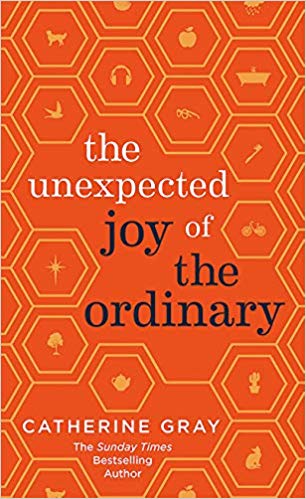 中文书名：《作为普通人的意外之乐》英文书名：THE UNEXPECTED JOY OF BEING ORDINARY作    者：Catherine Gray出 版 社：Scribner/Simon & Schuster代理公司：Rachel Mills/ANA/Cindy Zhang页    数：288页出版时间：2019年12月代理地区：中国大陆、台湾审读资料：电子稿类    型：励志版权已授：西班牙、荷兰、爱沙尼亚、乌克兰内容简介：学习如何快乐地生活或许是我们人生中最重要的一课。凯瑟琳·格雷（Catherine Gray）富有洞察力的新作品为我们呈现了其中的奥妙。我们常被告知幸福源自不平凡。例如加勒比海的太阳椅，豪华轿车的驾驶位，昂贵的小金盒，马丘比丘看日出。我们奋斗、挣扎，努力获得更多。“满足”似乎是一个遥不可及的目标。“享乐适应”这一心理现象告诉我们短暂的兴奋过后，幸福水平便会回归之前的基准。那么，“答案”是什么？普通人的意外之乐理论认为解决之道在于重新发现普通人的快乐，而这种快乐又常被我们所忽略。羊角面包、热水澡、瑜伽课变得稀松平常，也有人把我们买的东西送到家门口，所以我们很难再感受到其中的乐趣。快乐仿佛子弹般与我们擦身而过。凯瑟琳·格雷（Catherine Gray）曾对平凡不屑一顾，直至抑郁的黑狗迫使她重新思考一切。在此过程中，她发现我们中的某些卓越人士令人讶异的现实：那些有影响力的人面临着更高的焦虑和抑郁风险，有钱人更难开心，盛大婚礼的背后是更高的离婚率。“寻找做普通人的快乐对我来说不仅仅是让我快乐的方式，某种程度上讲，它意味着我有能力掌握我的人生。”---凯瑟琳·格雷（Catherine Gray）目录前言简介第一部分：对“非凡”的过分追求从极度消极中幸存下来“快乐跑步机”“满意”与“满足”当我想要自杀的时候感恩才是唯一正道26件令我快乐的事情第二部分：普通的生活为“当下之所”歌唱多余的物品意味着多余的“负担” 一个不带“Ins风”的家为在当地过节歌唱亲爱的租房一代普通人的快乐 第一步第三部分：做一个普通的人 焦虑再正常不过了！为户外野生歌唱中等自尊水平为能“平躺下来”休息歌唱生气并不意味着你就是个坏人为瑜伽训练歌唱没人可以得到100%的好评为回到家乡小憩歌唱为打扫歌唱我们不是冰冷的机器人为那些最终会变成宝贵经历的压力时刻歌唱当过于乐观的时候为普通的内向者歌唱为日落歌唱为偶尔没有完成备忘清单歌唱普通人的快乐 第二步为吃一顿并不精致的晚餐歌唱第四部分：普通的恋爱 你精挑细选的“家人”放弃关于恋爱关系不切实际的幻想对性的追求也别太苛刻一场有预算的婚礼往往意味着离婚的概率比较低分手比在一起更常见 关于单身是一种怪物的迷思 “放羊式”的育儿方式 别像祥林嫂一样不停哀怨 普通人的快乐 第三步第五部分：普通的收入 为那些青少年打零工歌唱远离“996”为不开车歌唱为什么挣得多不意味着过得好 为千禧一代歌唱为储蓄歌唱忙得不可开交为正常的拖延歌唱那些朝九晚五，梦想躺在舒适圈的人 为提供纳税申报单歌唱我想成为“有影响力的人”第六部分：普通的大脑和宕机时间为拥有普通人的智商歌唱 远离过量新闻 为阅读歌唱s为观看侦探剧集歌唱重新找回90年代的老物件为学会烘焙蛋糕歌唱 快乐指数递减的活动：看电视为无聊歌唱论平凡却精致的创造力为向平凡事物致敬的艺术家们歌唱普通人的快乐 第四步第七部分：普通的身体对普通外表的赞扬年龄的增长是我们一直向往的中年颂歌 锻炼你的大脑，而不是你的臀部我二十岁没有的东西拥有一个差不多的身材淋浴赞歌 你不应该会“头秃”按摩赞歌捍卫普通的锻炼方式给我身体的一封信 被低估了的普通锻炼 第八部分：结论 来自“非凡星球”的推文 宣言：我永远不会丢掉做普通人的快乐小屋 作者简介：凯瑟琳·格雷（Catherine Gray）：屡获殊荣的作家和编辑。她曾供职于《时尚》（Cosmopolitan）、《魅力》（GLAMOUR）和《太阳报增刊》（Sun's Fabulous supplement），也曾在《设计师》（Stylist）、《嘉人》（Marie Claire）、YOU、《女性健康》（Women's Health）、《格拉西亚》（Grazia）、《卫报》（Guardian）、《入围杂志》（Shortlist）、《地球脉动》（BBC Earth）、《绿宝街》（Emerald Street）、《热度》（Heat）和《每日邮报》（Daily Mail）担任自由职业者。凯瑟琳曾任谷歌（Google）的旅游作家和《生活方式图书馆》（The Lifestyle Library）的特约编辑。凯瑟琳诙谐、迷人的笔触成就了这部作品的阅读乐趣，令读者们了解了单身真正的乐趣。谢谢您的阅读！请将反馈信息发至：张滢（Cindy Zhang）安德鲁·纳伯格联合国际有限公司北京代表处北京市海淀区中关村大街甲59号中国人民大学文化大厦1705室邮编：100872电话：010-82504506传真：010-82504200Email：Cindy@nurnberg.com.cn网址：http://www.nurnberg.com.cn
微博：http://weibo.com/nurnberg豆瓣小站：http://site.douban.com/110577/